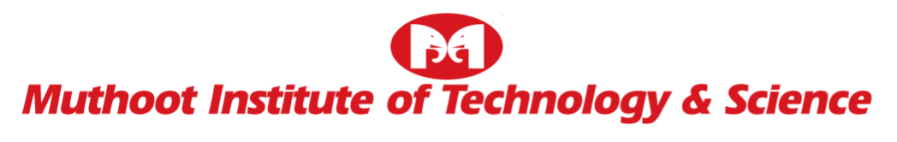                         VARIKOLI.P.O, PUTHENCRUZ, PIN-682308         APPLICATION FOR ADMISSION TO HOSTEL (STUDENTS)Name of Student        : ……………………………………………………………………………Date of Application    :		               Year of Admission:Admission No		 :Sex 			 : Male / Female 	Blood Group:Course		             : B.Tech (ME/CE/ECE/CSE/EEE/CSE(AI),AI&DS)                       		 :M.Tech(AI&DS,CS)Room Type		 : Four/Two		Diet		             :  Vegetarian/Non-VegetarianAddress with Phone No: & E-Mail Id  Account Details*Name & Signature 			Faculty Advisor  		*Name & Signature (Parent/Guardian)   								(Student)   *I have read the rules and regulations of the hostel http://mgmits.ac.in/infrastructure/hostel/ and undertake to abide by the same.                                                        					(FOR OFFICE USE ONLY) Room & Bed No: Allotted: …………………………  Amount Paid: …………………………..             	        Admitted on: ………………………….....  Office Manager			Hostel Warden 			Principal   PHOTO        …………………………………………….        …………………………………………….        …………………………………………….Mobile No: ..........................................(Student)Mobile No: …………………………………………(Parent/Local Guardian (NRI)Bank Account No:Bank & Branch     :IFSC Code            :